Consejería de Hacienda y Administración Pública Dirección General de TributosMODELO042ÓRGANO GESTOR	CÓDIGO TERRITORIALAPUESTASDe contrapartida y cruzadas.	33Que no sean de contrapartida y cruzadas.	36RIFAS Y TÓMBOLASBase imponibleBase imponibleTipo de gravamen34	3537	38Tipo de gravamenTotal tasaTotal tasaGeneral..........................................................................................39	40	41Declaradas de utilidad pública o benéfica................................	42	43	44Tómbolas de duración inferior a 15 días y premios inferiores a 60€ (Art. 61.1.c) DL 1/2018).	45MUNICIPIONº DE DÍAS€/DÍAS	CUOTACOMBINACIONES ALEATORIAS	Base imponibleTipo de gravamenTotal tasaCombinaciones aleatorias........................................................	46	47	48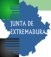 Cuota total (35+38+41+44+45+48)	56Cuota autoliquidada con anterioridad (55).	57TOTAL A INGRESAR (56-57).	58Información básica sobre protección de datos. Los datos de carácter personal serán tratados por la Consejería de Hacienda y Administración Pública de la Junta de Extremadura con el fin de utilizarlos en la aplicación efectiva del sistema tributario autonómico. Finalidad basada en el cumplimiento de una misión de interés público y en el ejercicio de poderes públicos. Dichos datos no se cederán a terceros salvo supuestos previstos legalmente. Puede ejercitar sus derechos de acceso, rectificación, supresión, limitación y portabilidad en los términos establecidos en la información adicional disponible en http://portaltributario.juntaex.es/PortalTributario/web/guest/protecciondedatosPágina 1